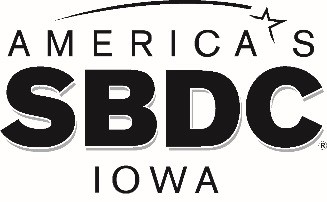 FOR IMMEDIATE RELEASEApril 14, 2021AMERICA’S SBDC IOWA NAMES KELLY PRICKETT FOR INDIAN HILLS COMMUNITY COLLEGE SBDC POSITIONAMES, Iowa – America’s SBDC Iowa (SBDC) is pleased to announce that Kelly Prickett is the new Regional Director & Director, Entrepreneurship and Economic Development Initiatives for the Indian Hills Community College Iowa Small Business Development Center (SBDC) in Ottumwa. She started her new position in March 2021.Prickett will be advising and training entrepreneurs and existing business owners in Appanoose, Davis, Jefferson, Keokuk, Lucas, Mahaska, Monroe, Van Buren, Wapello and Wayne counties.“America’s SBDC Iowa is pleased to add Kelly Prickett to our team of knowledgeable, experienced, and professional business advisors,” says SBDC State Director Lisa Shimkat. “She brings years of Main Street and Chamber of Commerce experience to our organization. She will build on our strong connections with area resource partners and encourage new business growth in her southern Iowa region.”Kelly has more than 13 years of Tourism, Main Street and Chamber of Commerce experience, serving in roles including Tourism Director with Muscatine, IA and Mankato, MN.  She also served as the Community Development Vice President in Waterloo, IA and as the Executive Director of the Chamber of Commerce/Main Street in Waverly, IA.  She has a passion for education and has been teaching Moped Safety Class and the Driver Improvement Program for the past three years. Kelly is a graduate of the Henry County Leadership program 2019, and Leadership Iowa 2005-06. She is currently pursuing a Masters of Education with an emphasis in Higher Education Administration.Kelly lives with her husband Matt outside of Mount Pleasant, where they take care of their miniature horses, donkey, mules, and three dogs.  Since 2019 they have co-chaired as Wish Coordinators for Southeast Iowa’s Make-A-Wish Foundation.America’s SBDC Iowa is an outreach program of Iowa State University’s College of Business andthe Office of Economic Development and Industry Relations. Iowa State University does notdiscriminate on the basis of race, color, age, ethnicity, religion, national origin, pregnancy, sexual orientation, gender identity, genetic information, sex, marital status, disability, or status as a U.S. veteran. Inquiries regarding non-discrimination policies may be directed to the Office of Equal Opportunity, 3410 Beardshear Hall, 515 Morrill Road, Ames, Iowa 50011, Tel. 515-294- 7612, email eooffice@iastate.edu.Funded in part through a cooperative agreement with the U.S. Small Business Administration, America’s SBDC Iowa has 15 regional assistance centers located strategically across the state. Since program inception in 1981, the SBDC has helped Iowa businesses and entrepreneurs through no fee, confidential, customized, professional business counseling and practical, affordable training workshops.For more information on America’s SBDC Iowa programs or services, call (515) 294-2030 or visit www.iowasbdc.org, https://www.facebook.com/AmericasSBDCIowa, or https://twitter.com/IowaSBDC.Press Contacts:Brianna Hall, America’s SBDC Iowa, 515-294-2030, bschwind@iastate.eduKelly Prickett, Indian Hills SBDC, 641-683-5188, Kelly.Prickett@indianhills.edu